CHECKLIST DEL PORTFOLIO DEI SERVIZI ITIL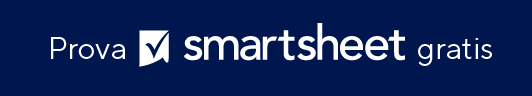 Questa checklist guida lo sviluppo di un portfolio di servizi IT, che, a sua volta, supporta lo sviluppo di un catalogo di servizi. La checklist facilita la gestione per l'intera organizzazione e per i membri del team IT fornendo visibilità sullo scopo dell'IT.DEFINIRE LA STRUTTURA DEL PORTFOLIO DEI SERVIZIQual è lo scopo del portfolio dei servizi nella tua struttura aziendale? Spiega come presenterai il portfolio dei servizi ai clienti aziendali.VALUTARE I SERVIZI 
IT ATTUALIEsamina i servizi IT esistenti e stabilisci se si tratta di servizi che continuerai a offrire o se sono obsoleti.DEFINIRE I SERVIZI ITLavora con gli stakeholder orientati al cliente e direttamente con i clienti aziendali per individuare e descrivere i servizi IT essenziali e il loro scopo.DESCRIVERE LO STATO DEI SERVIZIIl portfolio dei servizi includerà servizi recentemente proposti/in fase di sviluppo (pipeline di servizi), disponibili/attivi o che sono stati ritirati.DESCRIVERE IL TIPO DI SERVIZITutti i servizi, indipendentemente dal destinatario o dal fornitore, devono essere inclusi nel portfolio di servizi. È importante specificare se il servizio è rivolto al cliente e se è erogato da un fornitore interno o esterno.STABILIRE I RUOLIDefinisci chi è il proprietario del servizio e chi è responsabile della gestione e della fornitura di ogni servizio IT. Inoltre, includi i clienti che utilizzano il servizio.INCLUDERE LE VARIAZIONI E I COSTI ASSOCIATIAssicurati di includere i dettagli associati al fuso orario, alla posizione geografica, ai prezzi/agli addebiti e ad altre variazioni specifiche del servizio.ESEGUIRE UN TESTSeleziona un servizio e un sottoinsieme di clienti per partecipare a un programma pilota. Questo ti permetterà di adattare il tuo approccio prima di distribuire tutti i servizi all'intera organizzazione.DICHIARAZIONE DI NON RESPONSABILITÀQualsiasi articolo, modello o informazione sono forniti da Smartsheet sul sito web solo come riferimento. Pur adoperandoci a mantenere le informazioni aggiornate e corrette, non offriamo alcuna garanzia o dichiarazione di alcun tipo, esplicita o implicita, relativamente alla completezza, l’accuratezza, l’affidabilità, l’idoneità o la disponibilità rispetto al sito web o le informazioni, gli articoli, i modelli o della relativa grafica contenuti nel sito. Qualsiasi affidamento si faccia su tali informazioni è pertanto strettamente a proprio rischio.